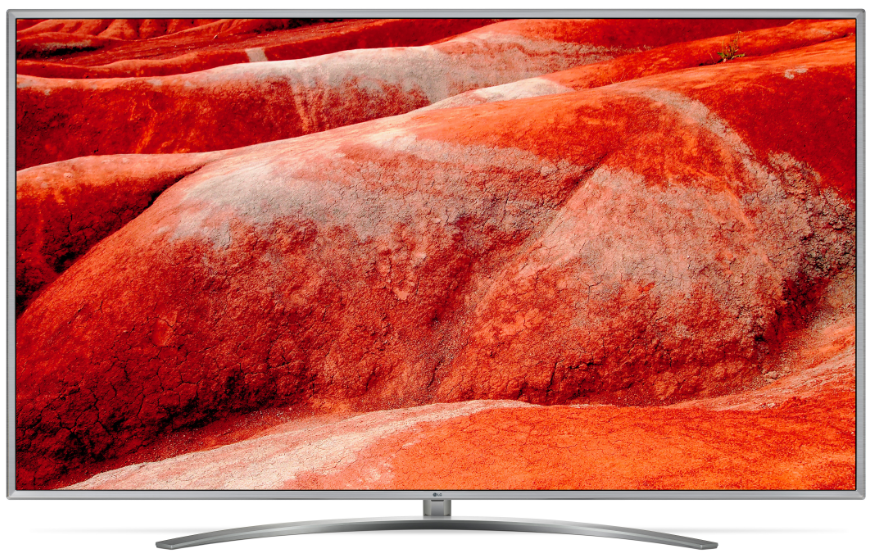 75UM7600PLB  |  75"75UM7600PLB  |  75"75UM7600PLB  |  75"75UM7600PLB  |  75"75UM7600PLB  |  75"KLÍČOVÉ VLASTNOSTIKLÍČOVÉ VLASTNOSTIVÝHODY PRO ZÁKAZNÍKAVÝHODY PRO ZÁKAZNÍKAVÝHODY PRO ZÁKAZNÍKAIPS panel / 4K rozlišení (ULTRA HD)IPS panel / 4K rozlišení (ULTRA HD)Nádherný obraz plný detailů Nádherný obraz plný detailů Nádherný obraz plný detailů HDR Dynamické mapování tónůHDR Dynamické mapování tónůRozšířený rozsah barev / Široké pozorovací úhlyRozšířený rozsah barev / Široké pozorovací úhlyRozšířený rozsah barev / Široké pozorovací úhlyČtyřjádrový procesor / 4K Active HDRČtyřjádrový procesor / 4K Active HDRŠiroká podpora formátů HDRŠiroká podpora formátů HDRŠiroká podpora formátů HDRwebOS SMART TV / HbbTV / web prohlížeč / LG ThinQwebOS SMART TV / HbbTV / web prohlížeč / LG ThinQHlasové vyhledávání a ovládání (Google asistent, Amazon Alexa)Hlasové vyhledávání a ovládání (Google asistent, Amazon Alexa)Hlasové vyhledávání a ovládání (Google asistent, Amazon Alexa)Propojení s mobilem / Magický ovladačPropojení s mobilem / Magický ovladačIntegrace a podpora nejnovějších technologiíIntegrace a podpora nejnovějších technologiíIntegrace a podpora nejnovějších technologiíSMART SHARESPECIFIKACEPřipojení mobilního telefonuAnoSMART TV (webOS)AnoAnoDLNAAnoRozlišení3840x21603840x2160Miracast/WiDiAnoÚhlopříčka 75“ (190 cm)75“ (190 cm)WiFiAnoPanelIPS displej – IPS displej – Nahrávání TV vysíláníAnoPanelDirect LEDDirect LEDPřipojení klávesnice, myšiAnoLokální stmíváníNeNeBluetoothAnoDynamické PMI1 800 (50 Hz)1 800 (50 Hz)Bezdrátová zvuková synchronizace / ARCAno / AnoWide Color GamutAnoAnoPodpora repro WiSANeDVB-T2 / DVB-C / DVB-S2Ano / Ano / AnoAno / Ano / AnoWebový prohlížeč / HbbTVAno / AnoHDR10 PRO / Dolby Vision / HLGAno / Ne / AnoAno / Ne / AnoApple AirPlay 2 / Smart ThinQ appAno / AnoTechnicolor HDR / HFR 2KNe / AnoNe / AnoHEVC (H.265 kodek) / VP9 / 4K UpscalerAno / Ano / AnoAno / Ano / AnoDTS dekodér / DTS Virtual:XAno / AnoAno / AnoKONEKTORY Systém reproduktorů2.02.0RF vstup2Hudební výkon20 W20 WKomponentní vstup + Audio vstup1One Touch Sound TuningAnoAnoOptický výstup1Magický ovladačAN-MR19BAAN-MR19BALine out0LAN konektor1PARAMETRYCI Slot1Spotřeba energie, (TV / Stand-by)195 / 0,5 W195 / 0,5 WHDMI 2.0a4Energetická třídaAAHDMI 2.10Držák na stěnu / VESALSW640 / 600x400LSW640 / 600x400USB2Rozměry TV – balení (šxvxh)1839x1116x288 mm1839x1116x288 mmSluchátkový výstup0Rozměry TV – bez stojanu (šxvxh)1693x978x88,8 mm1693x978x88,8 mmRozměry TV – se stojanem (šxvxh)1693x1053x377 mm1693x1053x377 mmHmotnost (TV / balení)38,9 / 50,638,9 / 50,6